Приложение 1. Техническое заданиеТЕХНИЧЕСКОЕ ЗАДАНИЕна оказание услуг по изготовлению корпоративной газетыПредмет договора: оказание услуг по изготовлению корпоративной газеты, 5 номеров за год (по заявке Заказчика)Перечень необходимых услуг: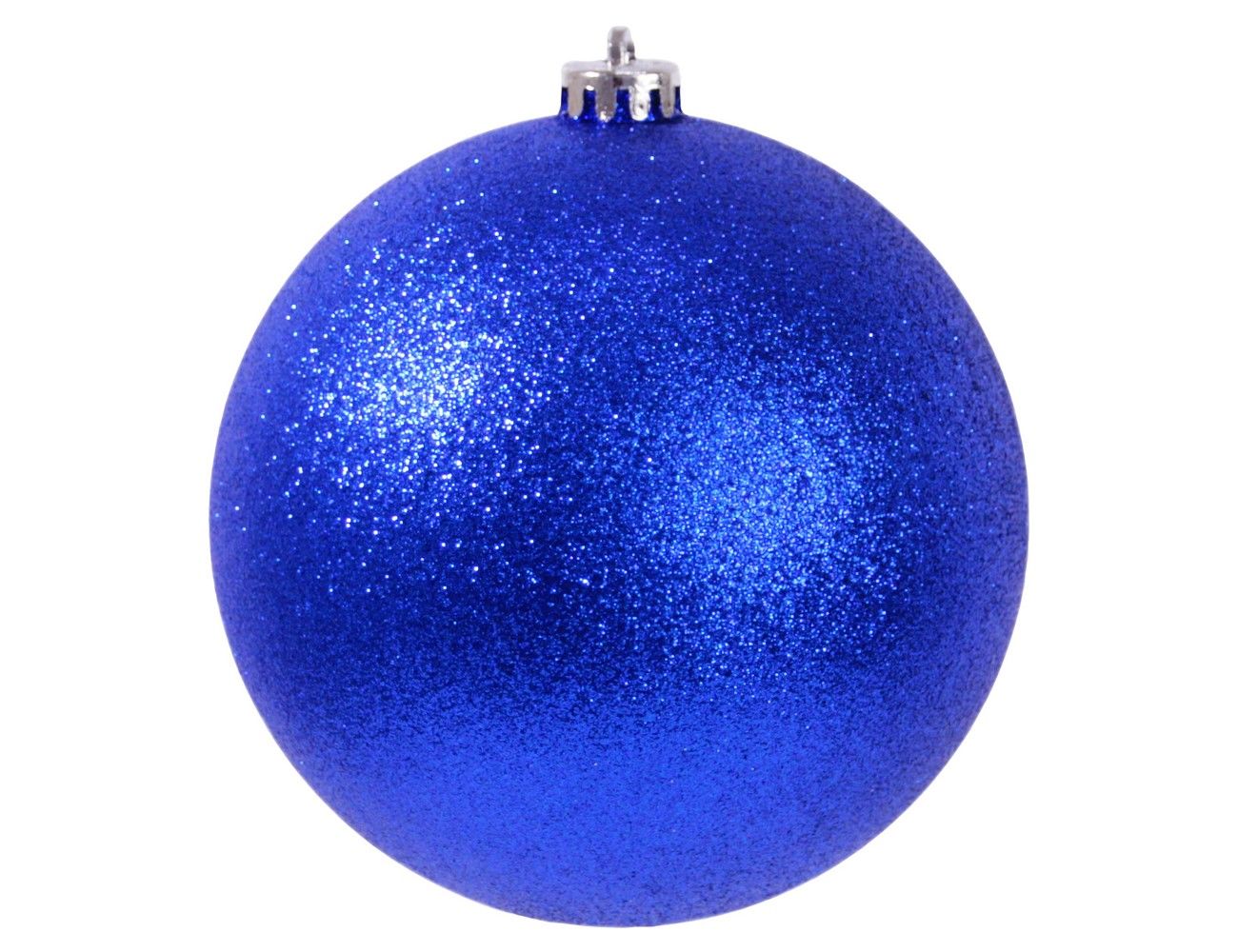 Транспортные расходы: доставка тиража силами и за счет Исполнителя на Объект Заказчика по адресу: г. Москва, г. Щербинка, ул. Первомайская, д. 6, вл. 2.Форма, сроки и порядок оплаты: оплата услуг производится Заказчиком в безналичной форме путем перечисления денежных средств на расчетный счет Исполнителя в течение 10 (десяти) рабочих дней с даты подписания Акта приемки оказанных услуг.Период (период, график) оказания услуг: с даты заключения договора по 31 декабря 2023 г.Срок оказания услуг: на основании Заявки Заказчика в течение 20 (двадцати) рабочих дней с даты направления Заявки.Участник должен предоставить: сметный расчет с указанием ключевых позиций + портфолио из 2-3 шт. аналогичных проектов, выполненных Исполнителем за последний год.Требования к качеству оказываемых услуг:Исполнитель гарантирует надлежащее качество оказываемых Услуг, их соответствие общепринятым правилам, действующим нормам и требованиям Российской Федерации, а также требованиям и условиям Договора.В случаях выявления низкого качества оказанных Услуг:Заказчик в течение 1 (одного) рабочего дня с даты выявления такого факта составляет акт о выявленных недостатках, в котором фиксируется дата обнаружения и существо нарушения условий Договора. Акт о выявленных недостатках и предельных сроках для их устранения подписывается со стороны Заказчика и передается Исполнителю под роспись.Исполнитель не позднее 1 (одного) рабочего дня с момента получения акта о выявленных недостатках составляет перечень необходимых мероприятий по устранению недостатков и календарный план для их устранения и направляет в адрес Заказчика. Срок устранения недостатков не должен превышать 1 (Один) рабочий день с даты получения исполнителем акта о выявленных недостатках.Устранение выявленных недостатков осуществляется Исполнителем за свой счет и своими силами.При нарушении сроков устранения выявленных недостатков, согласованных в календарном плане, Заказчик вправе потребовать уплату Исполнителем штрафа в размере 0,1% (ноль целых одна десятая процента) от цены Договора. Уплата штрафных санкций не освобождает Исполнителя от обязанности исполнить принятые на себя обязательства.Требования к организационному обеспечению:Исполнитель и Заказчик назначают ответственных лиц для оперативного взаимодействия сторон в ходе исполнения договора.Результат оказания и требования по приемке услуг:Конечным результатом оказанных Услуг будет являться своевременно оказанные Услуги в соответствии с требованиями настоящего Технического задания.По факту оказанных Услуг Исполнитель представляет Заказчику на подписание Акт сдачи-приемки оказанных услуг за весь объем оказанных Услуг в двух экземплярах в течение 5 (пяти) рабочих дней.В течение 3 (трех) рабочих дней после получения Акта сдачи-приемки оказанных услуг Заказчик обязан подписать его и направить один экземпляр Исполнителю, либо, при наличии недостатков, представить Исполнителю мотивированный отказ от его подписания.В случае наличия недостатков и получения мотивированного отказа от подписания Акта сдачи-приемки оказанных услуг со стороны Заказчика Исполнитель обязуется устранить такие недостатки в течение 1 (одного) календарного дня со дня получения мотивированного отказа Заказчика.Услуги считаются оказанными с момента подписания Сторонами Акта сдачи-приемки оказанных услуг.Требования к оформлению результатов:Одновременно с Актом сдачи-приемки оказанных услуг Исполнитель передает Заказчику:Счет на оплату;Счёт-фактуру (в случае, если Исполнитель является плательщиком НДС).п/пНаименование и краткое описаниеСодержание сведений и данныхПотребность (год)1ВерсткаПостраничная вёрстка в рамках утвержденного дизайн-макета, в том числе внесение двух переверсток - правок по изменению геометрии полосы за счет изменения текста и иллюстраций, неограниченное количество текстовых правок.А3 формат8 полос48 000 типовое количество знаков (100% - Заказчика)Типовое количество фото – 64 шт. (70% - Заказчика, 30% - Подрядчика)5 номеров2РедактураКопирайт, рерайт текстов, предоставленных заказчиком. Подготовка текста номера в единой стилистике издания. Предусмотрены три итерации. 5 номеров3КорректураДвойная корректура текстов: первоначальная вычитка согласованных текстовых материалов, повторная вычитка текстов в согласованным свёрстанных макетах. 5 номеров4Подбор фотоПодбор фото бильдредактором как из архивов, предоставленных заказчиком, так и поиск, приобретение дополнительных иллюстраций в фотобанках.Типовое количество фото – 64 шт. (70% - Заказчика, 30% - Подрядчика)5 номеров 5ИнфографикаОтрисовка таблиц, графиков. Типовое количество - 15.5 номеров6Обработка фотоПрофессиональная цветокоррекция, соответствующая требованиям типографии.Предпечатная подготовка.5 номеров7Печать5 номеров (по Заявке заказчика)500 экземпляров - тираж 1 (одного) номераА3 формат8 полос48 000 типовое количество знаков64 шт. типовое количество фото80-90 гр. бумага, глянец4+4 полноцветная 5 номеров